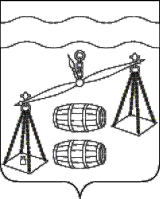 Администрация городского поселения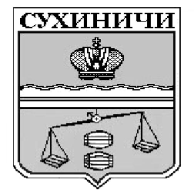 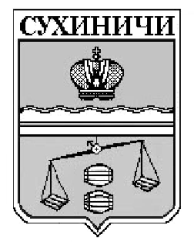 «Поселок Середейский»Сухиничский районКалужская областьП О С Т А Н О В Л Е Н И Е  Об утверждении Перечня индикаторов риска нарушения обязательных требований по муниципальному контролю в сфере благоустройства на территории ГП «Поселок Середейский»       В соответствии с Федеральным законом от 6 октября 2003 года №131-ФЗ «Об общих принципах организации местного самоуправления в Российской Федерации», Федеральным законом от 31 июля 2020 года № 248-ФЗ «О государственном контроле (надзоре) и муниципальном контроле в Российской Федерации», Решением Поселковой Думы городского поселения «Поселок Середейский» от 31.08.2021 № 49 «Об утверждении Положения о муниципальном контроле в сфере благоустройства на территории городского поселения «Поселок Середейский», руководствуясь Уставом городского поселения «Поселок Середейский», администрация городского поселения «Поселок Середейский» ПОСТАНОВЛЯЕТ:       1.Утвердить прилагаемый Перечень индикаторов риска нарушения обязательных требований по муниципальному контролю в сфере благоустройства на территории  городского поселения «Поселок Середейский».      2. Установить, что данный Перечень индикаторов риска используется для определения необходимости проведения внеплановых проверок при осуществлении муниципального контроля в сфере благоустройства на территории городского поселения «Поселок Середейский».     3. Данное постановление вступает в силу после обнародования и подлежит размещению на сайте администрации ГП «Поселок Средейский» в сети Интернет.    4. Контроль за исполнением данного Постановления оставляю за собой.Глава администрации  ГП «Поселок Середейский»                                                  Л.М.СеменоваПриложение к постановлению администрации ГП «Поселок Середейский»от 30.09.2022 г. № 53Перечень индикаторов рисканарушения обязательных требований по муниципальномуконтролю в сфере благоустройства на территориигородского поселения «Поселок Середейский»   1.Признаки ненадлежащего содержание подземных инженерных коммуникаций, расположенных на территории общего пользования.    2. Признаки повреждения элементов благоустройства.    3. Признаки нарушения порядка проведения земляных работ.    4. Признаки нарушения порядка использования объекта озеленения.    5. Признаки ненадлежащего содержания и использования территории общего пользования.    6. Признаки ненадлежащего содержания и использования фасадов зданий, строений, сооружений и их конструктивных элементов.    7. Признаки нарушения требований к внешнему виду фасадов зданий, строений, сооружений.     8. Признаки нарушения правил уборки кровли, крыш, входных групп здания, строения, сооружения.    9. Не проведение мероприятий по предотвращению распространения и уничтожению борщевика Сосновского.   10. Признаки иных нарушений Правил благоустройства территории городского поселения «Поселок Середейский»от 30.09.2022 г.                             № 53